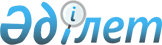 Об установлении квоты рабочих мест для инвалидов
					
			Утративший силу
			
			
		
					Постановление акимата Бескарагайского района Восточно-Казахстанской области от 15 мая 2017 года № 185. Зарегистрировано Департаментом юстиции Восточно-Казахстанской области 23 мая 2017 года № 5033. Утратило силу постановлением акимата Бескарагайского района Восточно-Казахстанской области от 9 марта 2021 года № 106
      Сноска. Утратило силу постановлением акимата Бескарагайского района Восточно-Казахстанской области от 09.03.2021 № 106 (вводится в действие по истечении десяти календарных дней после дня его первого официального опубликования).

      Примечание РЦПИ.

      В тексте документа сохранена пунктуация и орфография оригинала.
      В соответствии с пунктом 2 статьи 31 Закона Республики Казахстан от 23 января 2001 года "О местном государственном управлении и самоуправлении в Республике Казахстан", подпунктом 6) статьи 9 Закона Республики Казахстан от 6 апреля 2016 года "О занятости населения", подпунктом 1) статьи 31 Закона Республики Казахстан от 13 апреля 2005 года "О социальной защите инвалидов в Республике Казахстан", пунктом 8 Правил квотирования рабочих мест для инвалидов, утвержденных приказом Министра здравоохранения и социального развития Республики Казахстан от 13 июня 2016 года № 498 (зарегистрирован в Реестре государственной регистрации нормативных правовых актов за № 14010), в целях оказания содействия занятости инвалидов, акимат Бескарагайского района ПОСТАНОВЛЯЕТ:
      1. Установить квоту рабочих мест для инвалидов в размере от двух до четырех процентов от численности рабочих мест без учета рабочих мест на тяжелых работах, работах с вредными, опасными условиями труда в Бескарагайском районе, согласно приложению к постановлению.
      2. Контроль за исполнением данного постановления возложить на заместителя акима Бескарагайского района Кисамиеву Р.Н.
      3. Настоящее постановление вводится в действие по истечении десяти календарных дней после дня его первого официального опубликования. Перечень организаций, для которых устанавливается квота рабочих мест для инвалидов
					© 2012. РГП на ПХВ «Институт законодательства и правовой информации Республики Казахстан» Министерства юстиции Республики Казахстан
				
      И.о акима 
Бескарагайского района

Е. Рахметуллин
Приложение к 
постановлению акимата 
Бескарагайского района 
от "15" мая 2017 года 
№ 185
№ п/п

Наименование организации

Списочная численность работников (чел)

Размер квоты (%) от списочной численности работников

1
Букебаевский филиал Республиканского Государственного учреждения Государственный лесной природный резерват "Семей орманы" Комитета лесного хозяйства и животного мира Министерства Сельского хозяйства Республики Казахстан
98
2 %
2
Морозовский филиал Республиканского Государственного учреждения Государственный лесной природный резерват "Семей орманы" Комитета лесного хозяйства и животного мира Министерства Сельского хозяйства Республики Казахстан
75
2%
3
Ромаданский филиал Республиканского Государственного учреждения Государственный лесной природный резерват "Семей орманы" Комитета лесного хозяйства и животного мира Министерства Сельского хозяйства Республики Казахстан
60
2%
4
Канонерский филиал Республиканского Государственного учреждения Государственный лесной природный резерват "Семей орманы" Комитета лесного хозяйства и животного мира Министерства Сельского хозяйства Республики Казахстан
78
2%
 5
Республиканское Государственное учреждение Государственный лесной природный резерват "Семей орманы" Комитета лесного хозяйства и животного мира Министерства Сельского хозяйства Республики Казахстан
161
3%
6
Грачевский филиал Республиканского Государственного учреждения Государственный лесной природный резерват "Семей орманы" Комитета лесного хозяйства и животного мира Министерства Сельского хозяйства Республики Казахстан
61
2%
7
Семеновский филиал Республиканского Государственного учреждения Государственный лесной природный резерват "Семей орманы" Комитета лесного хозяйства и животного мира Министерства Сельского хозяйства Республики Казахстан
89
2%
8
Долонский филиал Республиканского Государственного учреждения Государственный лесной природный резерват "Семей орманы" Комитета лесного хозяйства и животного мира Министерства Сельского хозяйства Республики Казахстан
130
3%
9
Комунальное Государственное казенное предприятие "Бескарагайская районная центральная больница" Управления здравоохранения Восточно-Казхстанской области 
89
2%
10
Бегенский филиал Республиканского Государственного учреждения Государственный лесной природный резерват "Семей орманы" Комитета лесного хозяйства и животного мира Министерства Сельского хозяйства Республики Казахстан
75
2%